Geometry: 							Name:________________________Chapter 8 Test Review					Date:_________ Hour:___________Find the sum of the measures of the interior angles of each convex polygon.1.  36-gon						2.  11-gonThe measure of the interior angle of a regular polygon is given.  Find the number of sides in each polygon.3.  171							4.  108					For 5-6, find the measures of an interior angle and an exterior angle given the number of sides of a regular polygon.  Round to the nearest tenth.5.  16							6.  38					7.  Find the sum of the measures of the 		8) A convex octagon has interior angles with…..exterior angles of a 109-gon.			… measures (x + 55)°, (3x + 20)°, (4x)°, ….(4x – 10)°, (6x – 55)°, (3x + 52)°, (3x)°, and ….(2x + 30)°.  Find x.Determine whether each quadrilateral is a parallelogram.  Justify your answer.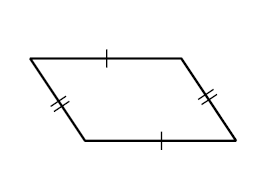 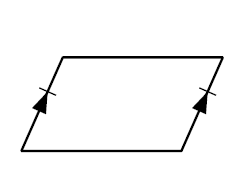 9.  					10.  					11.  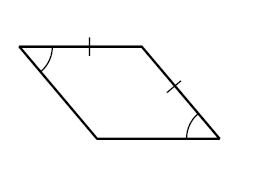 Determine whether a figure with the given vertices is parallelogram.  Use the method indicated.12.  X(3, 0), Y(3, 8), Z(-2, 6), and W(-2, -2); Slope Formula13.  A(-3, 2), B(-1, 4), C(2, 1), D(0, -1); Distance and Slope Formulas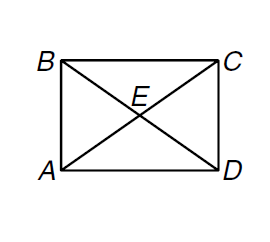 ABCD is a rectangle. 14.  If AE = 36 and CE = 2x – 4, find x.15.  If Determine whether ABCD is a rectangle given each set of vertices.  Justify your answer.16.  A(6, 2), B(2, 10), C(-6, 6), D(-2, -2)		17.  A(-3, 1), B(-3, 3), C(3, 3), D(3, 1) 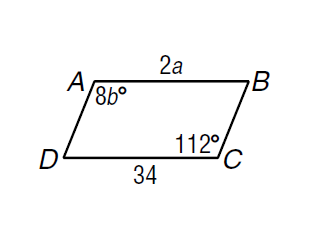 18.  Find a and b in parallelogram ABCD.19.  ABCD is a parallelogram with diagonals that intersect at E.  If BE = 2x + 6 and ED = 5x – 12,       find BD.20.  In parallelogram ABCD, 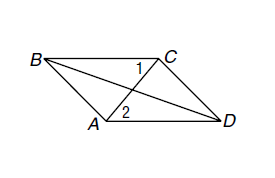 Find the measure of each interior angle.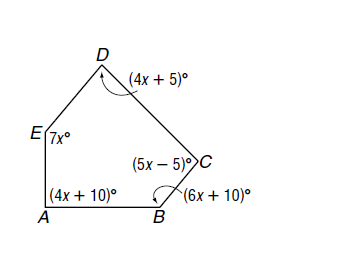 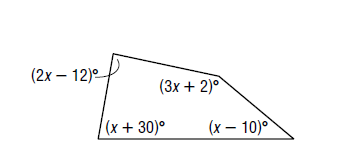 21.  							22.  Answer the following questions by determining if each statement is always, sometimes, or never true.23.  A square is a parallelogram			24. A rhombus is a square25. A quadrilateral is a parallelogram			26. A rectangle is a rhombus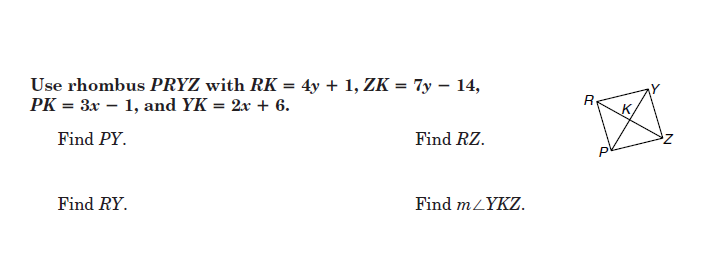 27.  A quadrilateral that is a rectangle and a rhombus is a square.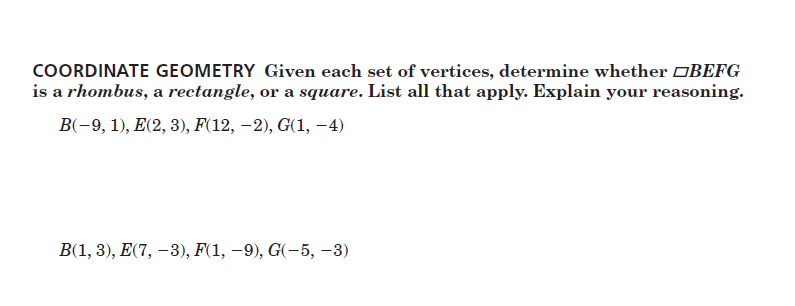 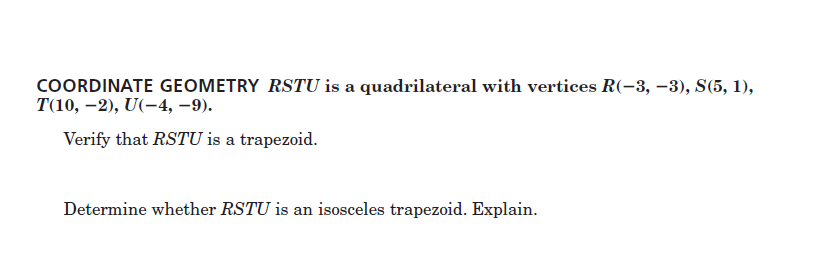 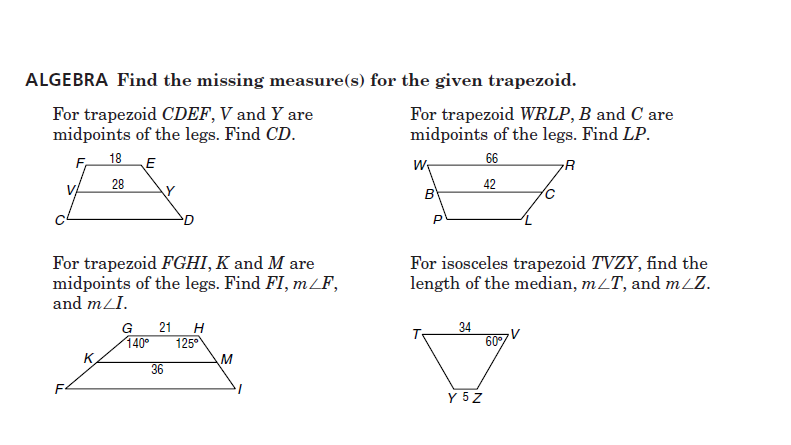 40.  Find x if the bases of a trapezoid have lengths 2x + 4 and 8x – 10 and the length of the                                              …..  median is 3x + 21.